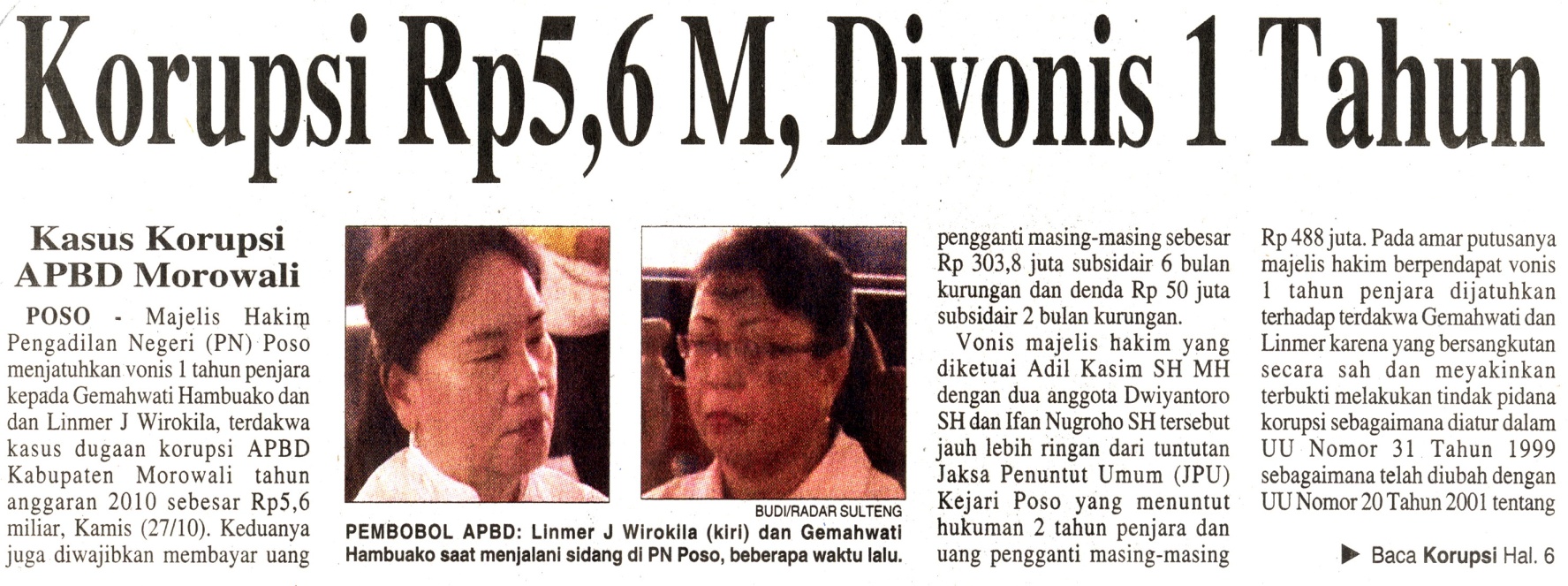 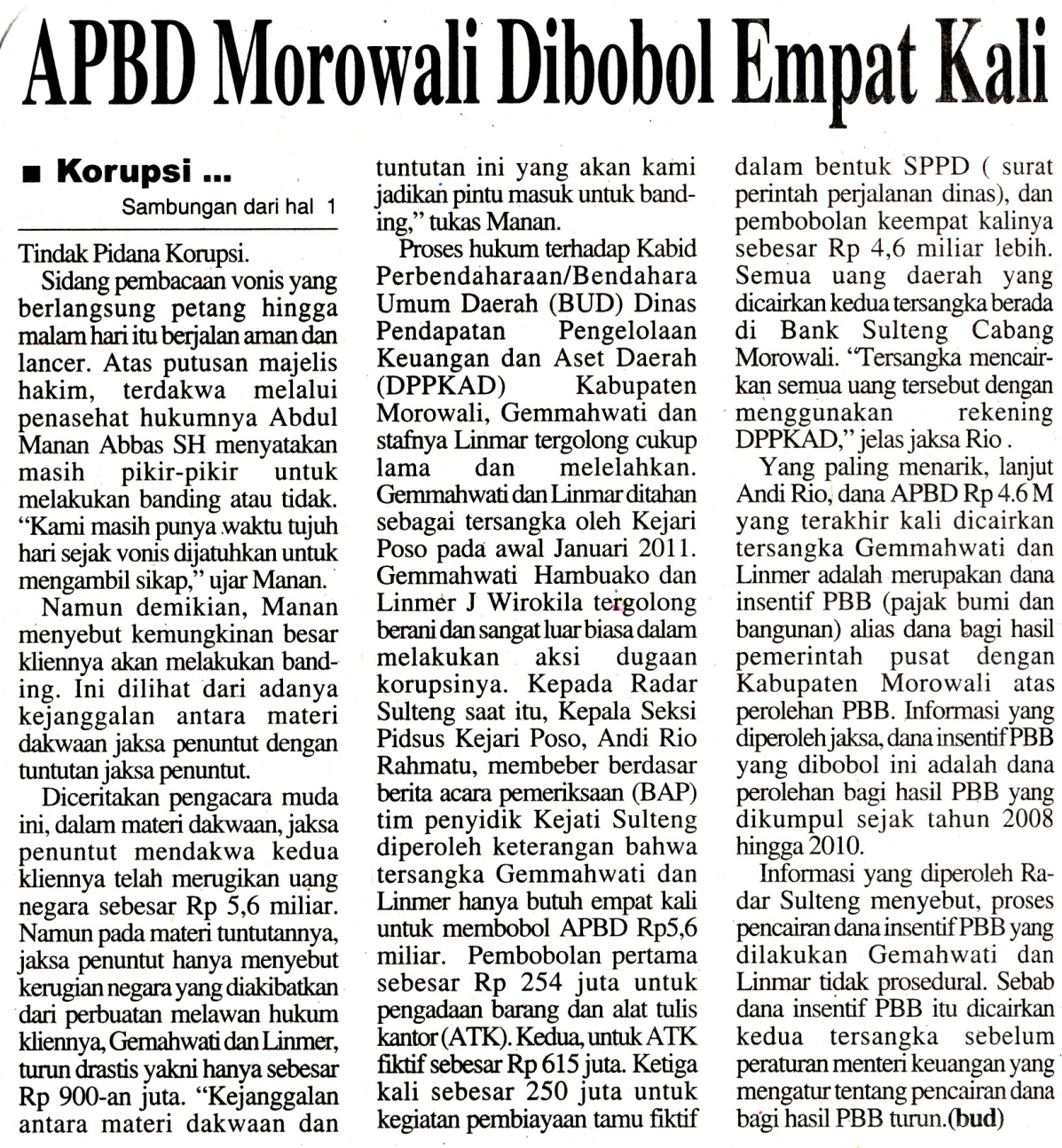 Harian:Radar Sulteng KasubaudSulteng  IIHari, tanggal:Jum’at 28 Oktober 2011KasubaudSulteng  IIKeterangan:Halaman  1 Kolom 2-6; Halaman 6  Kolom 5-7KasubaudSulteng  IIEntitas:Kabupaten MorowaliKasubaudSulteng  IIHarian:MercusuarKasubaudSulteng  IIHari, tanggal:Jum’at 28 Oktober 2011KasubaudSulteng  IIKeterangan:Halaman 9 Kolom 1-3; Halaman 6 Kolom 5-7KasubaudSulteng  IIEntitas:Kabupaten MorowaliKasubaudSulteng  II